Connecticut Housing Finance AuthorityPREPAYMENTSPERIOD ENDED:  _______   /  _______  /  _______IF MULTIPLE PREPAID LEVEL PAYMENTS PER LOAN USE A SEPARATE LINE FOR EACH PAYMENT.										                                IRRG\EXCEPT-P FORM.DOCX 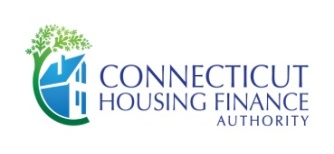 MORTGAGOR’S                                       LAST NAMESIX DIGIT CHFA LOAN #PREPAYMENT AMOUNTPTD OF PREPAYMENTTOTAL (P):